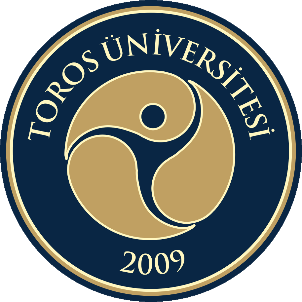  TOROS ÜNİVERSİTESİMESLEK YÜKSEKOKULU2021Toros Üniversitesi Öğrenci Danışmanlığı Yönergesinin 5’inci maddesinde “Toros Üniversitesi Öğrenci Danışmanlığının amacı; öğrencilere, eğitim-öğretim konuları başta olmak üzere, karşılaşacakları sorunların çözümünde yardımcı olmak, öğrencilere rehberlik etmek, mesleki açıdan yönlendirmek, yaşam boyu öğrenme alışkanlığı kazandırmak, Üniversite ve Fakülte/Yüksekokul olanakları hakkında bilgilendirmek, başarı durumlarını izlemek ve başarısızlık durumunda yönlendirmek, ders seçiminde yardımcı olmaktır” ifade edilmektedir.  Aynı yönergenin 8’inci maddesinde “Danışmanlar Kurulu, bir eğitim programı uygulayarak tek tür diploma veren Fakülte/Yüksekokulda Dekan/Müdür; birden çok program uygulayan Fakülte/Yüksekokulda ilgili Bölüm Başkanının başkanlığında bölümdeki öğrenci danışmanları ve bölüm temsilcisinden oluşur. Danışmanlar Kurulu her eğitim-öğretim döneminde en az iki kez toplanarak yaptıkları öğrenci danışmanlık hizmetleri ile ilgili bilgi alışverişinde bulunur, varsa sorunları ve önerileri içeren bir rapor hazırlayarak Fakülte Dekanlığına/Yüksekokul Müdürlüğüne iletilmek üzere Bölüm Başkanlığına (bir eğitim programı uygulayarak tek tür diploma veren Fakülte/Yüksekokulda Dekana/Müdüre) sunarlar” şeklinde belirtilmektedir.Üniversitemiz tarafından her yıl hazırlanan Kurum İç Değerlendirme Raporu (KİDR) kullanılmak üzere; öğrencilerin eğitim-öğretim başta olmak üzere sunulan hizmetler konusunda geribildirimlerin alınması, değerlendirilmesi ve gerekli iyileştirmelerin yapılması amacıyla Öğrenci Danışmanlığı raporunun hazırlanmasında rehberlik etmek üzere bu doküman hazırlanmıştır. *Danışmanlar kurulu raporu akademik birime bağlı her bölüm/program bazında ayrı ayrı yazılmalıdır.Toplantıya Katılan Kurul ÜyeleriEĞİTİM-ÖĞRETİMBu başlıkta bölüm/program bazında yapılan toplantıda öğrencilerin eğitim-öğretim ile ilgili önerileri değerlendirilmesi, iyileştirilmesi veya iyileştirme yapmak üzere bir üst makama iletilmesi gereken hususlar yer almalıdır. Varsa yapılan iyileştirmeler belirtilmelidir.ÖĞRENCİLERE SUNULAN HİZMETLERBu bölümde eğitim-öğretim dışında öğrencilere sunulan kütüphane, derslik veya laboratuvarların fiziksel imkanları,  kantin-kafeterya, psikolojik danışmanlık, sportif veya sosyal etkinlikler benzeri hizmetlerin konusunda öğrencilerin önerilerinin değerlendirilmesi, iyileştirilmesi veya iyileştirme yapmak üzere bir üst makama iletilmesi gereken hususlar yer almalıdır. Varsa yapılan iyileştirmeler belirtilmelidir.Bu bölüm,  Akademik birime bağlı her bir Bölüm/Program Danışmanlar Kurulu toplantılarında öğrenciler tarafından yapılan önerilerden Dekanlık/Müdürlüğü iyileştirme yapılmak üzere alınan önerilerin ilgili kurullar tarafından değerlendirilmesi, iyileştirilmesi veya iyileştirme yapmak üzere bir üst makama iletilmesi gereken hususlar yer almalıdır. Varsa yapılan iyileştirmeler belirtilmelidir.*Danışmanlar kurulu raporu akademik birime bağlı her bölüm/program bazında ayrı ayrı yazılmalıdır.Toplantıya Katılan Kurul ÜyeleriEĞİTİM-ÖĞRETİMBu başlıkta bölüm/program bazında yapılan toplantıda öğrencilerin eğitim-öğretim ile ilgili önerileri değerlendirilmesi, iyileştirilmesi veya iyileştirme yapmak üzere bir üst makama iletilmesi gereken hususlar yer almalıdır. Varsa yapılan iyileştirmeler belirtilmelidir.ÖĞRENCİLERE SUNULAN HİZMETLERBu bölümde eğitim-öğretim dışında öğrencilere sunulan kütüphane, derslik veya laboratuvarların fiziksel imkanları,  kantin-kafeterya, psikolojik danışmanlık, sportif veya sosyal etkinlikler benzeri hizmetlerin konusunda öğrencilerin önerilerinin değerlendirilmesi, iyileştirilmesi veya iyileştirme yapmak üzere bir üst makama iletilmesi gereken hususlar yer almalıdır. Varsa yapılan iyileştirmeler belirtilmelidir.Bu bölüm,  Akademik birime bağlı her bir Bölüm/Program Danışmanlar Kurulu toplantılarında öğrenciler tarafından yapılan önerilerden Dekanlık/Müdürlüğü iyileştirme yapılmak üzere alınan önerilerin ilgili kurullar tarafından değerlendirilmesi, iyileştirilmesi veya iyileştirme yapmak üzere bir üst makama iletilmesi gereken hususlar yer almalıdır. Varsa yapılan iyileştirmeler belirtilmelidir.*Danışmanlar kurulu raporu akademik birime bağlı her bölüm/program bazında ayrı ayrı yazılmalıdır.Toplantıya Katılan Kurul ÜyeleriEĞİTİM-ÖĞRETİMBu başlıkta bölüm/program bazında yapılan toplantıda öğrencilerin eğitim-öğretim ile ilgili önerileri değerlendirilmesi, iyileştirilmesi veya iyileştirme yapmak üzere bir üst makama iletilmesi gereken hususlar yer almalıdır. Varsa yapılan iyileştirmeler belirtilmelidir.ÖĞRENCİLERE SUNULAN HİZMETLERBu bölümde eğitim-öğretim dışında öğrencilere sunulan kütüphane, derslik veya laboratuvarların fiziksel imkanları,  kantin-kafeterya, psikolojik danışmanlık, sportif veya sosyal etkinlikler benzeri hizmetlerin konusunda öğrencilerin önerilerinin değerlendirilmesi, iyileştirilmesi veya iyileştirme yapmak üzere bir üst makama iletilmesi gereken hususlar yer almalıdır. Varsa yapılan iyileştirmeler belirtilmelidir.Bu bölüm,  Akademik birime bağlı her bir Bölüm/Program Danışmanlar Kurulu toplantılarında öğrenciler tarafından yapılan önerilerden Dekanlık/Müdürlüğü iyileştirme yapılmak üzere alınan önerilerin ilgili kurullar tarafından değerlendirilmesi, iyileştirilmesi veya iyileştirme yapmak üzere bir üst makama iletilmesi gereken hususlar yer almalıdır. Varsa yapılan iyileştirmeler belirtilmelidir.Toplantıya Katılan Kurul ÜyeleriEĞİTİM-ÖĞRETİMÖĞRENCİLERE SUNULAN HİZMETLERBu bölüm,  Akademik birime bağlı her bir Bölüm/Program Danışmanlar Kurulu toplantılarında öğrenciler tarafından yapılan önerilerden Dekanlık/Müdürlüğü iyileştirme yapılmak üzere alınan önerilerin ilgili kurullar tarafından değerlendirilmesi, iyileştirilmesi veya iyileştirme yapmak üzere bir üst makama iletilmesi gereken hususlar yer almalıdır. Varsa yapılan iyileştirmeler belirtilmelidir.*Danışmanlar kurulu raporu akademik birime bağlı her bölüm/program bazında ayrı ayrı yazılmalıdır.Toplantıya Katılan Kurul ÜyeleriEĞİTİM-ÖĞRETİMBu başlıkta bölüm/program bazında yapılan toplantıda öğrencilerin eğitim-öğretim ile ilgili önerileri değerlendirilmesi, iyileştirilmesi veya iyileştirme yapmak üzere bir üst makama iletilmesi gereken hususlar yer almalıdır. Varsa yapılan iyileştirmeler belirtilmelidir.ÖĞRENCİLERE SUNULAN HİZMETLERBu bölümde eğitim-öğretim dışında öğrencilere sunulan kütüphane, derslik veya laboratuvarların fiziksel imkanları,  kantin-kafeterya, psikolojik danışmanlık, sportif veya sosyal etkinlikler benzeri hizmetlerin konusunda öğrencilerin önerilerinin değerlendirilmesi, iyileştirilmesi veya iyileştirme yapmak üzere bir üst makama iletilmesi gereken hususlar yer almalıdır. Varsa yapılan iyileştirmeler belirtilmelidir.Bu bölüm,  Akademik birime bağlı her bir Bölüm/Program Danışmanlar Kurulu toplantılarında öğrenciler tarafından yapılan önerilerden Dekanlık/Müdürlüğü iyileştirme yapılmak üzere alınan önerilerin ilgili kurullar tarafından değerlendirilmesi, iyileştirilmesi veya iyileştirme yapmak üzere bir üst makama iletilmesi gereken hususlar yer almalıdır. Varsa yapılan iyileştirmeler belirtilmelidir.*Danışmanlar kurulu raporu akademik birime bağlı her bölüm/program bazında ayrı ayrı yazılmalıdır.Toplantıya Katılan Kurul ÜyeleriEĞİTİM-ÖĞRETİMBu başlıkta bölüm/program bazında yapılan toplantıda öğrencilerin eğitim-öğretim ile ilgili önerileri değerlendirilmesi, iyileştirilmesi veya iyileştirme yapmak üzere bir üst makama iletilmesi gereken hususlar yer almalıdır. Varsa yapılan iyileştirmeler belirtilmelidir.ÖĞRENCİLERE SUNULAN HİZMETLERBu bölümde eğitim-öğretim dışında öğrencilere sunulan kütüphane, derslik veya laboratuvarların fiziksel imkanları,  kantin-kafeterya, psikolojik danışmanlık, sportif veya sosyal etkinlikler benzeri hizmetlerin konusunda öğrencilerin önerilerinin değerlendirilmesi, iyileştirilmesi veya iyileştirme yapmak üzere bir üst makama iletilmesi gereken hususlar yer almalıdır. Varsa yapılan iyileştirmeler belirtilmelidir.Bu bölüm,  Akademik birime bağlı her bir Bölüm/Program Danışmanlar Kurulu toplantılarında öğrenciler tarafından yapılan önerilerden Dekanlık/Müdürlüğü iyileştirme yapılmak üzere alınan önerilerin ilgili kurullar tarafından değerlendirilmesi, iyileştirilmesi veya iyileştirme yapmak üzere bir üst makama iletilmesi gereken hususlar yer almalıdır. Varsa yapılan iyileştirmeler belirtilmelidir.Kurulun AdıOtel, Lokanta ve İkram Hizmetleri Bölümü – Aşçılık Programı Danışmanlar KuruluToplantı Tarihi23.11.2021Toplantının yapılış şekliYüz yüzeAdı ve SoyadıBölüm/Program/SınıfGöreviKamuran ÖZTOPOtel Lokanta ve İkram Hizmetleri /Aşçılık Programı/1. SınıfOtel Lokanta ve İkram Hizmetleri Bölüm Başkanı /Aşçılık Programı 1. Sınıf DanışmanıUğurcan METİNOtel Lokanta ve İkram Hizmetleri /Aşçılık Programı/2. SınıfAşçılık Program Sorumlusu /Aşçılık Programı 1. Sınıf DanışmanıSıra NoÖneriDeğerlendirme/İyileştirme1Öğrencilerin mesleki becerilerini ve networklerini geliştirmek üzere alanında uzman ve tanınmış şeflerin/sektör temsilcilerinin derse davet edilmesi,  gerektiğinde teknik gezi/saha ziyaretlerin yapılması Mutfak Uygulamaları dersi kapsamında dışarıdan konuk şeflerin davet edilerek veya yerinde saha ziyaretleri yapılarak dersin işlenmesine karar verilmiştir. Konu ile ilgili bölüm kurul kararı alınarak MYO müdürlüğüne iletilmiştir. 2Uygulama mutfağı kapasitesinin yetersiz olması nedeniyle uygulama derslerinin verimliliğini artırabilmek adına uygulama derslerinin gruplara bölerek işlenmesiGeleneksel Dünya Mutfakları, Gıda Hazırlama ve Pişirim Teknikleri uygulama derslerinin 2 grup şeklinde yapılması yönünde bölüm kurul kararı alınarak MYO müdürlüğüne iletilmiştir.3Bölüm uygulama mutfağının fiziksel altyapısının yetersiz olmasıMYO Müdürlüğüne söz konusu talep iletilerek rektörlüğe mutfak tasarımı ve bütçeleme konusunda proje hazırlanarak sunumu gerçekleştirilmiştir.Sıra NoÖneriDeğerlendirme/İyileştirme1Bölüm uygulama mutfağında temizlik koşullarının yeterince sağlanamaması  MYO müdürlüğü ile yapılan görüşmeler sonucunda her hafta mutfak temizliğinin yapılması konusunda gerekli taleplerde bulunulmuş ve tüm tedbirler alınmıştır.2Öğrencilerin yemek yarışmaları ve gastronomi etkinliklerine katılımının artırılması, pandemi nedeniyle oluşan açığın kapatılması2021 ve 2022 yılları boyu yapılacak ve tarihleri belli olan yarışma ve etkinliklerin bölüm hocaları tarafından listesi oluşturularak bir etkinlik takvimi oluşturulmuştur. 3Üniversite bünyesinde Gastronomi ve Aşçılık etkinliklerinin (şenlik, söyleşi, workshop, vb.) artırılmasıGastronomi Art Club öğrenci topluluğu aracılığıyla öğrencilerin talep ettikleri ve düzenlenmesini istedikleri etkinlik talepleri anket yapılarak alınmıştır. Bu talepler doğrultusunda etkinlik planlamaları yapılabilmesi için girişimlerde bulunulmuş topluluk başkanına yönlendirmeler yapılmıştır. 4Aşçılık ve Gastronomi öğrencilerinin birbirlerini tanıması, yeni gelen öğrencilerin oryantasyon süreçlerinin kolaylaştırılması yönünde etkinlikler yapılmasıGeleneksel hale getirilmek üzere “Hoş geldin ve üniforma giyme etkinliği” düzenlenmesi planlanmıştır. Yeni gelen öğrencilere üst sınıf öğrencileri tarafından büfe hazırlığı yapılarak, yeni gelen öğrencilere üniforma giyme ve bıçak teslim töreni düzenlenmesi yönünde planlama yapılmıştır. Kurulun AdıMeslek Yüksekokulu Yönetim Kurulu – Aşçılık programıToplantı Tarihi10.12.2021Toplantının yapılış şekliYüz yüzeSıra NoÖneriGelen Bölüm/Program1Öğrencilerin mesleki becerilerini ve networklerini geliştirmek üzere alanında uzman ve tanınmış şeflerin/sektör temsilcilerinin derse davet edilmesi,  gerektiğinde teknik gezi/saha ziyaretlerin yapılmasıAşçılıkİyileştirmeMutfak Uygulamaları dersi kapsamında dışarıdan konuk şeflerin davet edilerek veya yerinde saha ziyaretleri yapılarak dersin işlenmesine karar verilmiştir. Konu ile ilgili bölüm kurul kararı alınarak MYO müdürlüğüne iletilmiştir.Mutfak Uygulamaları dersi kapsamında dışarıdan konuk şeflerin davet edilerek veya yerinde saha ziyaretleri yapılarak dersin işlenmesine karar verilmiştir. Konu ile ilgili bölüm kurul kararı alınarak MYO müdürlüğüne iletilmiştir.2Uygulama mutfağı kapasitesinin yetersiz olması nedeniyle uygulama derslerinin verimliliğini artırabilmek adına uygulama derslerinin gruplara bölerek işlenmesiAşçılıkİyileştirmeGeleneksel Dünya Mutfakları, Gıda Hazırlama ve Pişirim Teknikleri uygulama derslerinin 2 grup şeklinde yapılması yönünde bölüm kurul kararı alınarak MYO müdürlüğüne iletilmiştir.Geleneksel Dünya Mutfakları, Gıda Hazırlama ve Pişirim Teknikleri uygulama derslerinin 2 grup şeklinde yapılması yönünde bölüm kurul kararı alınarak MYO müdürlüğüne iletilmiştir.3 Bölüm uygulama mutfağının fiziksel altyapısının yetersiz olması AşçılıkİyileştirmeMYO Müdürlüğüne söz konusu talep iletilerek rektörlüğe mutfak tasarımı ve bütçeleme konusunda proje hazırlanarak sunumu gerçekleştirilmiştir.MYO Müdürlüğüne söz konusu talep iletilerek rektörlüğe mutfak tasarımı ve bütçeleme konusunda proje hazırlanarak sunumu gerçekleştirilmiştir.4Bölüm uygulama mutfağında temizlik koşullarının yeterince sağlanamamasıAşçılıkİyileştirmeMYO müdürlüğü ile yapılan görüşmeler sonucunda her hafta mutfak temizliğinin yapılması konusunda gerekli taleplerde bulunulmuş ve tüm tedbirler alınmıştır.MYO müdürlüğü ile yapılan görüşmeler sonucunda her hafta mutfak temizliğinin yapılması konusunda gerekli taleplerde bulunulmuş ve tüm tedbirler alınmıştır.5Öğrencilerin yemek yarışmaları ve gastronomi etkinliklerine katılımının artırılması, pandemi nedeniyle oluşan açığın kapatılmasıAşçılıkİyileştirme2021 ve 2022 yılları boyu yapılacak ve tarihleri belli olan yarışma ve etkinliklerin bölüm hocaları tarafından listesi oluşturularak bir etkinlik takvimi oluşturulmuştur.2021 ve 2022 yılları boyu yapılacak ve tarihleri belli olan yarışma ve etkinliklerin bölüm hocaları tarafından listesi oluşturularak bir etkinlik takvimi oluşturulmuştur.6Üniversite bünyesinde Gastronomi ve Aşçılık etkinliklerinin (şenlik, söyleşi, workshop, vb.) artırılmasıAşçılıkİyileştirmeGastronomi Art Club öğrenci topluluğu aracılığıyla öğrencilerin talep ettikleri ve düzenlenmesini istedikleri etkinlik talepleri anket yapılarak alınmıştır. Bu talepler doğrultusunda etkinlik planlamaları yapılabilmesi için girişimlerde bulunulmuş topluluk başkanına yönlendirmeler yapılmıştır.Gastronomi Art Club öğrenci topluluğu aracılığıyla öğrencilerin talep ettikleri ve düzenlenmesini istedikleri etkinlik talepleri anket yapılarak alınmıştır. Bu talepler doğrultusunda etkinlik planlamaları yapılabilmesi için girişimlerde bulunulmuş topluluk başkanına yönlendirmeler yapılmıştır.7Aşçılık ve Gastronomi öğrencilerinin birbirlerini tanıması, yeni gelen öğrencilerin oryantasyon süreçlerinin kolaylaştırılması yönünde etkinlikler yapılmasıAşçılıkİyileştirmeGeleneksel hale getirilmek üzere “Hoş geldin ve üniforma giyme etkinliği” düzenlenmesi planlanmıştır. Yeni gelen öğrencilere üst sınıf öğrencileri tarafından büfe hazırlığı yapılarak, yeni gelen öğrencilere üniforma giyme ve bıçak teslim töreni düzenlenmesi yönünde planlama yapılmıştır.Geleneksel hale getirilmek üzere “Hoş geldin ve üniforma giyme etkinliği” düzenlenmesi planlanmıştır. Yeni gelen öğrencilere üst sınıf öğrencileri tarafından büfe hazırlığı yapılarak, yeni gelen öğrencilere üniforma giyme ve bıçak teslim töreni düzenlenmesi yönünde planlama yapılmıştır.Kurulun AdıTasarım Bölümü / Grafik Tasarım Programı Danışmanlar KuruluToplantı Tarihi02/12/2021Toplantının yapılış şekliOnlineAdı ve SoyadıBölüm/Program/SınıfGöreviElif KILIÇDOĞANTasarım Bölümü / Grafik Tasarım Programı Tasarım Bölümü / Grafik Tasarım Programı / Bölüm Başkanı Orhan KARAKAPLANTasarım Bölümü / Grafik Tasarım ProgramıTasarım Bölümü / Grafik Tasarım Programı / 1. Sınıf DanışmanıGözde ÇETİNKAYATasarım Bölümü / Grafik Tasarım ProgramıTasarım Bölümü / Grafik Tasarım Programı / 2. Sınıf DanışmanıFerhan ÇOBAN ERKOLTasarım Bölümü / Grafik Tasarım ProgramıTasarım Bölümü / Grafik Tasarım Programı / 1. Sınıf Öğrenci TemsilcisiCan KIRILMAZTasarım Bölümü / Grafik Tasarım ProgramıTasarım Bölümü / Grafik Tasarım Programı / 2. Sınıf Öğrenci TemsilcisiSıra NoÖneriDeğerlendirme/İyileştirme1Öğrencilerin mesleki becerilerini ve networklerini geliştirmek üzere alanında uzman tasarımcıların / ajans yöneticilerinin derse davet edilmesi, gerektiğinde teknik gezi/saha ziyaretlerinin yapılması Uygulamalı dersler kapsamında dışarıdan alanında uzman tasarımcıların davet edilmesine veya yerinde saha ziyaretleri yapılmasına karar verilmiştir. Konu ile ilgili bölüm kurul kararı alınarak MYO müdürlüğüne iletilecektir. 2Meslek Yüksek Okulunun bilgisayar laboratuvar kapasitesinin grafik tasarım programı açısından yetersiz olması Grafik tasarım programı için yeterli bilgisayar laboratuvarı oluşturma ve bütçeleme konusunda MYO Müdürlüğüne sunulmak üzere proje araştırması yapılmaktadır.3Bölümün sergileme alanının bulunmamasıGrafik tasarım programı için sergileme alanı oluşturma ve bütçeleme konusunda MYO Müdürlüğüne sunulmak üzere proje araştırması yapılmaktadır.Sıra NoÖneriDeğerlendirme/İyileştirme1Grafik Tasarım Programı öğrencilerinin birbirlerini tanıması, yeni gelen öğrencilerin oryantasyon süreçlerinin kolaylaştırılması yönünde etkinlikler yapılmasıYeni gelen öğrenciler için üst sınıf öğrencileri tarafından ‘hoş geldin partisi’ düzenlenmesi ve gelenekselleştirilmesi yönünde planlama yapılmaktadır.2Grafik Tasarım Programı öğrencilerinin üniversite dışında mesleki alanları bağlamında etkin olabilecekleri tasarım projelerinin sağlanması2021-2022 eğitim-öğretim dönemi süresince gerçekleştirilmek üzere projeler tasarlanmış, tarihleri belirlenmiş ve bir etkinlik takvimi oluşturularak MYO Müdürlüğü’ne sunulmuştur. Kurulun AdıMeslek Yüksekokulu Yönetim Kurulu – Grafik Tasarım ProgramıToplantı Tarihi08/12/2021Toplantının yapılış şekliOnlineSıra NoÖneriGelen Bölüm/Program1Öğrencilerin mesleki becerilerini ve networklerini geliştirmek üzere alanında uzman tasarımcıların / ajans yöneticilerinin derse davet edilmesi, gerektiğinde teknik gezi/saha ziyaretlerinin yapılmasıTasarım Bölümü / Grafik Tasarım ProgramıİyileştirmeUygulamalı dersler kapsamında dışarıdan alanında uzman tasarımcıların davet edilmesine veya yerinde saha ziyaretleri yapılmasına karar verilmiştir. Konu ile ilgili bölüm kurul kararı alınarak MYO müdürlüğüne iletilecektir.Uygulamalı dersler kapsamında dışarıdan alanında uzman tasarımcıların davet edilmesine veya yerinde saha ziyaretleri yapılmasına karar verilmiştir. Konu ile ilgili bölüm kurul kararı alınarak MYO müdürlüğüne iletilecektir.2Meslek Yüksek Okulunun bilgisayar laboratuvar kapasitesinin grafik tasarım programı açısından yetersiz olmasıTasarım Bölümü / Grafik Tasarım ProgramıİyileştirmeGrafik tasarım programı için yeterli bilgisayar laboratuvarı oluşturma ve bütçeleme konusunda MYO Müdürlüğüne sunulmak üzere proje araştırması yapılmaktadır.Grafik tasarım programı için yeterli bilgisayar laboratuvarı oluşturma ve bütçeleme konusunda MYO Müdürlüğüne sunulmak üzere proje araştırması yapılmaktadır.3Bölümün sergileme alanının bulunmamasıTasarım Bölümü / Grafik Tasarım ProgramıİyileştirmeGrafik tasarım programı için sergileme alanı oluşturma ve bütçeleme konusunda MYO Müdürlüğüne sunulmak üzere proje araştırması yapılmaktadır.Grafik tasarım programı için sergileme alanı oluşturma ve bütçeleme konusunda MYO Müdürlüğüne sunulmak üzere proje araştırması yapılmaktadır.4Grafik Tasarım Programı öğrencilerinin birbirlerini tanıması, yeni gelen öğrencilerin oryantasyon süreçlerinin kolaylaştırılması yönünde etkinlikler yapılmasıTasarım Bölümü / Grafik Tasarım ProgramıİyileştirmeYeni gelen öğrenciler için üst sınıf öğrencileri tarafından ‘hoş geldin partisi’ düzenlenmesi ve gelenekselleştirilmesi yönünde planlama yapılmaktadır.Yeni gelen öğrenciler için üst sınıf öğrencileri tarafından ‘hoş geldin partisi’ düzenlenmesi ve gelenekselleştirilmesi yönünde planlama yapılmaktadır.5Grafik Tasarım Programı öğrencilerinin üniversite dışında mesleki alanları bağlamında etkin olabilecekleri tasarım projelerinin sağlanmasıTasarım Bölümü / Grafik Tasarım Programıİyileştirme2021-2022 eğitim-öğretim dönemi süresince gerçekleştirilmek üzere projeler tasarlanmış, tarihleri belirlenmiş ve bir etkinlik takvimi oluşturularak MYO Müdürlüğü’ne sunulmuştur.2021-2022 eğitim-öğretim dönemi süresince gerçekleştirilmek üzere projeler tasarlanmış, tarihleri belirlenmiş ve bir etkinlik takvimi oluşturularak MYO Müdürlüğü’ne sunulmuştur.Kurulun AdıElektronik ve Otomasyon Bölümü Mekatronik Programı Danışmanlar KuruluToplantı Tarihi08.12.2021   Toplantının Yapılış ŞekliYüz yüzeAdı ve SoyadıBölüm/Program/SınıfGöreviÖğr. Gör. Özge VİLLİElektronik ve Otomasyon BölümüMekatronik ProgramıBölüm BaşkanıÖğr. Gör. Yusuf MURATOĞLUElektronik ve Otomasyon BölümüMekatronik ProgramıProgram SorumlusuÖğr. Gör. Özer TANRIVERDİElektronik ve Otomasyon BölümüMekatronik ProgramıKurul ÜyesiHüseyin YALNIZElektronik ve Otomasyon BölümüMekatronik Programı2. Sınıf Öğrenci TemsilcisiÖğrenciMustafa Alper ASLANElektronik ve Otomasyon BölümüMekatronik Programı1. Sınıf Öğrenci TemsilcisiÖğrenciSıra NoÖneriDeğerlendirme/İyileştirme1Öğrencilerin mesleki ve teknik becerilerini geliştirmek üzere teknik gezi/saha ziyaretlerin yapılması2022 yılı içerisinde teknik gezi/saha ziyaretlerinin yapılması konusunda girişimlerde bulunulması.2Programın ders müfredatına mesleki İngilizce dersinin eklenmesiBölüm danışma kurulunda müfredatın iyileştirilmesi konusunda göz önünde bulundurulacaktır.3Yüz yüze derslerin arttırılmasıPandemi süreci göz önünde bulundurularak ve yüksek öğretim kurulun kararları doğrultusunda uygun derslerin yüz yüze yapılmasıSıra NoÖneriDeğerlendirme/İyileştirme1Program müfredatında bulunan dersin işlendiği 45 evler kampüsündeki bilgisayarların performansının düşük olması ve oturma düzeninin rahatsız olmasıBilgisayar laboratuvarında gerekli iyileştirmelerinin yapılması için müdürlük nezdinde girişimlerde bulunulması.2Uygulamalı dersler için Laboratuvarların olmaması.Laboratuvar kurulumu için ilgili ders sorumlusu görüşleri doğrultusunda ön çalışmalarının yapılması3Mezitli kampüsünde öğrenci çalışma alanlarının olmaması.Mezitli kampüsüne ait öğrencilerin çalışma odasının oluşturulması için müdürlük nezdinde girişimlerde bulunulması. Kurulun AdıMeslek Yüksekokulu Yönetim Kurulu – Mekatronik ProgramıToplantı Tarihi10.12.2021Toplantının yapılış şekliYüz Yüze Sıra NoÖneriGelen Bölüm/Program1Program müfredatında bulunan dersin işlendiği 45 evler kampüsündeki bilgisayarların performansının düşük olması ve oturma düzeninin rahatsız olmasıElektronik ve Otomasyon BölümüMekatronik Programıİyileştirme2Uygulamalı dersler için Laboratuvarların olmaması.Elektronik ve Otomasyon BölümüMekatronik Programıİyileştirme3 Mezitli kampüsünde öğrenci çalışma alanlarının olmaması. Elektronik ve Otomasyon BölümüMekatronik ProgramıİyileştirmeKurulun AdıMeslek Yüksekokulu Hukuk Bölümü Danışma KuruluToplantı Tarihi14 Aralık 2021Toplantının yapılış şekliYüz yüzeAdı ve SoyadıBölüm/Program/SınıfGöreviDr. Öğr. Üyesi Mustafa ŞİMŞEK Hukuk Bölümü Hukuk Bölümü BaşkanıÖğr. Gör. Damla BAYINDIRHukuk Bölümü Öğretim GörevlisiYağmur GÜVELOĞLU2. sınıf öğrencisiÖğrenci TemsilcisiSıra NoÖneriDeğerlendirme/İyileştirme1Müfredatın Gözden Geçirilmesi  Hukuk Bölüm Başkanlığı tarafından müfredat programı gözden geçirilmiş ve güncelleme yapılarak gerekli talep yazısı 2020 yılı içerisinde MYO Müdürlüğüne sunulmuştur.  2Gelecek eğitim-öğretim yılında yeni seçimlik derslerin okutulmasıHukuk Bölüm Başkanlığı tarafından seçimlik değil zorunlu ders olarak iki yeni dersin okutulması sonucuna varılmıştır. Bu konuda müfredata 1. Yarıyılda “UYAP”, 2. Yarıyılda ise “Avukatlık Hukuku” derslerinin eklenerek okutulmasına yönelik talep yazısı 2020 yılı içerisinde MYO Müdürlüğüne sunulmuştur.  3Öğrencilerin eğitimi için teknik gezilerin düzenlenmesi ve bu kapsamda Adliye ve Noterlik faaliyetlerinin yerinde görülmesiPandemi nedeniyle 2021 yılı içinde bu gerçekleştirilememiştir ancak 2022 yılı içinde planlanmıştır.Sıra NoÖneriDeğerlendirme/İyileştirme1Öğrencilerin mesleki ve teknik becerilerini geliştirmek kütüphanede yeterli kaynak olmaması  Taleplerin oluşturulması ve MYO Müdürlüğüne iletilmesi sağlanacaktır.2Sosyal ve kültürel aktivitelerinin sınırlı sayıda olmasıTüm öğrencilerden taleplerin alınması ve gerekli değerlendirme yapılarak, öğrencilerin kişisel gelişimlerine katkı sağlayacak şekilde bazı sosyal ve kültürel aktivitelerin bölüm tarafından planlanması için gerekli girişimlerde bulunulmasına karar verilmiştir.3Kantin faaliyetinin geliştirilmesiTaleplerin oluşturulması ve MYO Müdürlüğüne iletilmesi sağlanacaktır Kurulun AdıMeslek Yüksekokulu Yönetim Kurulu – Hukuk BölümüToplantı Tarihi14.12.2021Toplantının yapılış şekliYüz yüzeSıra NoÖneriGelen Bölüm/Program     1Müfredatın Gözden Geçirilmesi  Adalet ProgramıİyileştirmeHukuk Bölüm Başkanlığı tarafından müfredat programı gözden geçirilmiş ve güncelleme yapılarak gerekli talep yazısı 2020 yılı içerisinde MYO Müdürlüğüne sunulmuştur.Hukuk Bölüm Başkanlığı tarafından müfredat programı gözden geçirilmiş ve güncelleme yapılarak gerekli talep yazısı 2020 yılı içerisinde MYO Müdürlüğüne sunulmuştur.      2Gelecek eğitim-öğretim yılında yeni seçimlik derslerin okutulmasıAdalet Programı İyileştirmeHukuk Bölüm Başkanlığı tarafından seçimlik değil zorunlu ders olarak iki yeni dersin okutulması sonucuna varılmıştır. Bu konuda müfredata 1. Yarıyılda “UYAP”, 2. Yarıyılda ise “Avukatlık Hukuku” derslerinin eklenerek okutulmasına yönelik talep yazısı 2020 yılı içerisinde MYO Müdürlüğüne sunulmuştur.  Hukuk Bölüm Başkanlığı tarafından seçimlik değil zorunlu ders olarak iki yeni dersin okutulması sonucuna varılmıştır. Bu konuda müfredata 1. Yarıyılda “UYAP”, 2. Yarıyılda ise “Avukatlık Hukuku” derslerinin eklenerek okutulmasına yönelik talep yazısı 2020 yılı içerisinde MYO Müdürlüğüne sunulmuştur.        3Öğrencilerin eğitimi için teknik gezilerin düzenlenmesi ve bu kapsamda Adliye ve Noterlik faaliyetlerinin yerinde görülmesi Adalet Programı İyileştirmePandemi nedeniyle 2021 yılı içinde bu gerçekleştirilememiştir ancak 2022 yılı içinde planlanmıştır.Pandemi nedeniyle 2021 yılı içinde bu gerçekleştirilememiştir ancak 2022 yılı içinde planlanmıştır.       4Öğrencilerin mesleki ve teknik becerilerini geliştirmek kütüphanede yeterli kaynak olmamasıAdalet Programıİyileştirme        5Sosyal ve kültürel aktivitelerinin sınırlı sayıda olmasıAdalet Programıİyileştirme      6Kantin Faaliyetinin geliştirilmesi Adalet Programı İyileştirme Taleplerin oluşturulması ve MYO Müdürlüğüne iletilmesi sağlanacaktırTaleplerin oluşturulması ve MYO Müdürlüğüne iletilmesi sağlanacaktırKurulun AdıBilgisayar Teknolojileri  Programı - Öğrenci Danışmanlığı Kurulu Toplantı Tarihi 09.12.2021  - 10:00Toplantının yapılış şekli  Yüz yüzeAdı ve SoyadıBölüm/Program/SınıfGöreviÖğr. Gör. Anıl KUŞBilgisayar Teknolojileri/Bilgisayar ProgramcılığıMüdür YardımcısıÖğr. Gör. Burak CANBilgisayar Teknolojileri/Bilgisayar ProgramcılığıBölüm BaşkanıÖğr. Gör. Osman VİLLİBilgisayar Teknolojileri/Bilgisayar ProgramcılığıProgram SorumlusuFerhat DİKMENBilgisayar Teknolojileri/Bilgisayar Prog./1ÖğrenciHamza KEBBEHBilgisayar Teknolojileri/Bilgisayar Prog./1Öğrenciİrem SAĞLAMBilgisayar Teknolojileri/Bilişim Güvenliği/2ÖğrenciMelis YILMAZBilgisayar Teknolojileri/Bilişim Güvenliği/2ÖğrenciSıra NoÖneriDeğerlendirme/İyileştirme1Bölüm ders müfredatlarının gözden geçirilmesi ve varsa gerekli iyileştirmelerin yapılmasıBilişim Güvenliği programı için Temel Elektrik dersi daha uygun iken Bilgisayar Programcılığı programı için Sayısal Elektronik dersinin daha uygun olması2İngilizce I ve İngilizce II dersleri için zorunlu kitap kullandırılması uygulamasının gözden geçirilmesiİlgili dersin öğretim elemanı ile iletişime geçip konu ile ilgili fikrinin alınması ve gerekli adımların atılması kararlaştırılmıştır.3Uygulama ağırlıklı derslerin dönem sonu sınavlarının proje üzerinden değerlendirilebileceği tavsiyenin paylaşılmasıBölüm öğretim elemanları bu konuda vermiş olduğu dersin içeriğine göre karar vermesi düşünülmüştür.4Matematik dersinin uzaktan eğitimle anlaşılması konusunda öğrencilerin zorlandığı konusunun görüşülmesiİlgili dersin öğretim elemanı ile görüşüp bu konuda neler yapılabileceği konuşulmuştur.5Seçmeli derslerin kararı verilmeden önce öğrencilerden de tavsiyeler alınmasıSeçmeli dersler eklenmeden önce öğrencilerin de fikirlerinin alınması kararlaştırılmıştır.Sıra NoÖneriDeğerlendirme/İyileştirme1Laboratuvarda işlenen derslerde laboratuvar şartlarının iyi olmaması ve yeterli bilgisayarın olmamasından kaynaklı eksikliklerin giderilmesiÜst makama eksikler hakkında bilgi verilmesi ve öğrencilerimizin daha iyi bir laboratuvar ortamına sahip olmaları hususunda çalışmalar başlatılmıştır.2Öğrencilerimizin ekseri derslerini aldığı Mezitli kampüsünde ders çalışabileceği kütüphanenin olmamasıÜst makama ilgili sorun iletilmiştir.3Mezitli kampüsünde öğrencilerimizin hareket alanlarının kısıtlı olmasıÜst makama ilgili sorun iletilmiştir.4Kantinde öğrencilerimiz için sunulan yemek ve ürün çeşitlerinin az olmasıİlgili birimden sorumlu kişilere bahsedilen sorun iletilmiştir. Kurulun AdıÖğrenci Danışmanlığı KuruluToplantı Tarihi09.12.2021  10:00Toplantının yapılış şekliYüz yüzeSıra NoÖneriGelen Bölüm/Program1İngilizce I ve İngilizce II dersleri için zorunlu kitap kullandırılması uygulamasının gözden geçirilmesiİngilizce I ve İngilizce II dersleri için zorunlu kitap kullandırılması uygulamasının gözden geçirilmesiİyileştirme2Laboratuvarda işlenen derslerde laboratuvar şartlarının iyi olmaması ve yeterli bilgisayarın olmamasından kaynaklı eksikliklerin giderilmesiLaboratuvarda işlenen derslerde laboratuvar şartlarının iyi olmaması ve yeterli bilgisayarın olmamasından kaynaklı eksikliklerin giderilmesiİyileştirme3 Öğrencilerimizin ekseri derslerini aldığı Mezitli kampüsünde ders çalışabileceği kütüphanenin olmaması Öğrencilerimizin ekseri derslerini aldığı Mezitli kampüsünde ders çalışabileceği kütüphanenin olmamasıİyileştirme3 Mezitli kampüsünde öğrencilerimizin hareket alanlarının kısıtlı olması Mezitli kampüsünde öğrencilerimizin hareket alanlarının kısıtlı olmasıİyileştirme4 Kantinde öğrencilerimiz için sunulan yemek ve ürün çeşitlerinin az olması Kantinde öğrencilerimiz için sunulan yemek ve ürün çeşitlerinin az olmasıİyileştirmeKurulun Adı Meslek Yüksekokulu İnşaat Bölümü Danışma KuruluToplantı Tarihi 8 ARALIK 2021Toplantının yapılış şekli Yüz YüzeAdı ve SoyadıBölüm/Program/SınıfGörevi Öğr. Gör. Sabri KALKANMYOMüdürSevil ÖZENMYOMYO Sekreterlik	Pınar FIRAT YENERMYOMYO Sekreterlik Öğr. Gör. H. Turgay ATINÇİnşaat Teknolojisi Programı İnşaat Bölüm BaşkanıÖğr. Gör. Sümeyye GÜNDÜZİnşaat Teknolojisi Programıİnşaat Teknolojisi Programı Öğr. Gör.Öğr. Gör. Emre ÜNALİnşaat Teknolojisi Programıİnşaat Teknolojisi Program Sorumlusu Öğr. Gör. Orhan KARAKAPLANMYO KOORDİNATÖRLÜK Eğitim-Öğretim Koordinatörü Öğr. Gör. Gözde ÇETİNKAYAMYO KOORDİNATÖRLÜK Tanıtım ve Sosyal İşler Koordinatörüİnş. Yük. Müh. Hüseyin SAÇ MYO Özel sektörİnş. Yük. Müh. Servet Süha SARIAKÇALIMYO Özel sektörÖğr. Gör. Birsen KESİK ZEYREKMYO MYO Öğr. Gör.Öğr. Gör. Hakan GÜNEYMYOMYO Öğr. Gör.Deniz TAŞKINİnşaat Teknolojisi Programı2. sınıf öğrencisiHanifi Can ULUSOYİnşaat Teknolojisi Programı1. sınıf öğrencisiHalil BORLUKANİnşaat Teknolojisi ProgramıMezun ÖğrenciSemih ÖZTÜRKİnşaat Teknolojisi ProgramıMezun ÖğrenciSıra NoÖneriDeğerlendirme/İyileştirme1Kariyer planlama dersinin müfredata eklenmesiÖğrencilerin kariyer gelişimine ve planlamasına katkı sağlayacak, Kariyer Planlama dersi müfredata eklenmesi2Müfredatın düzenlenmesiDers sayıları AKTS değerleri gözden geçirilerek müfredatın düzenlenmesiSıra NoÖneriDeğerlendirme/İyileştirme1Sınavlarda temizlik koşullarının sağlanmasıSınavlarda kullanmak üzere maske, dezenfektan temini sağlanması2Dersliklerde temizlik koşuların yeterince sağlanmasıDers öncesi gerekli temizlik koşullarının yerine getirilmesi3Kütüphane/ çalışma odalarının olmamasıKütüphane ve çalışma odalarının öğrencilere sağlanması için MYO müdürlüğüne konunun öneminin aktarılması Kurulun Adı Meslek Yüksekokulu İnşaat Bölümü Danışma KuruluToplantı Tarihi 8 ARALIK 2021Toplantının yapılış şekli Yüz YüzeSıra NoÖneriGelen Bölüm/Program1Kariyer planlama dersinin müfredata eklenmesiİnşaat Teknolojisi ProgramıİyileştirmeÖğrencilerin kariyer gelişimine ve planlamasına katkı sağlayacak, Kariyer Planlama dersi müfredata eklenmesiÖğrencilerin kariyer gelişimine ve planlamasına katkı sağlayacak, Kariyer Planlama dersi müfredata eklenmesi2Sınavlarda temizlik koşullarının sağlanmasıİnşaat Teknolojisi ProgramıİyileştirmeSınavlarda kullanmak üzere maske, dezenfektan temini sağlanmasıSınavlarda kullanmak üzere maske, dezenfektan temini sağlanması3 Kütüphane/ çalışma odalarının olmaması İnşaat Teknolojisi Programıİyileştirme Kütüphane ve çalışma odalarının öğrencilere sağlanması için MYO müdürlüğüne konunun öneminin aktarılması Kütüphane ve çalışma odalarının öğrencilere sağlanması için MYO müdürlüğüne konunun öneminin aktarılması3İyileştirme4İyileştirme